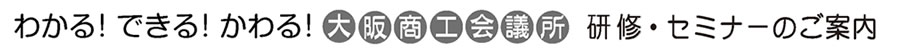 　　　　　　　　　　　　　　　申込方法・注意事項・お問合せ　　　　　　　　　　　　　　　　①下記欄にご記入のうえFAXでお申し込み下さい。申込み後３営業日以内に受付確認のご連絡を、開講１週間前に受講票を原則メールでお送りします。受付の確認や受講票が届かない場合は下記までご連絡下さい。②受講料は下記に開講２営業日前迄にお振込み下さい。左記を過ぎてのキャンセルは受講料の返金はいたしかねます。③講師業・士業・コンサルタント業等、講座の進行を妨げたり他の受講者の迷惑となる行為がある(あった)方、反社会的団体の構成員と認められる方は、受講をお断りします。④ご記入頂いた情報は大阪商工会議所からの各種連絡･情報提供のために利用するほか講師に参加者名簿として配布します。◎主催・お問合せ：大阪商工会議所　研修担当　TEL：０６－６９４４－６４２１　FAX：０６－６９４４－５１８８受講申込書　この用紙のまま　06-6944-5188　にFAXしてください経営者はこれだけは知っておかなければならない！ “経営数字”マスター講座～この数字のポイントを押さえるだけで、会社の経営が劇的によくなる！～セミナー概要セミナー概要日時２０１６年 1２月１２日（月）１３：００ ～ １７：００会場大阪商工会議所 北支部２階会議室（南森町・大阪天満宮）対象会計や数字に苦手意識を持つ経営者、経営幹部等受講料会員 １６，４６０円　一般 ２４，６９０円※お一人様あたり。テキスト、消費税込み講師株式会社セントエイブル経営 代表取締役　大塚 直義　氏東大経済学部卒業。MBA（ニューヨーク大学、ファイナンス専攻）。東芝の総合企画部、海外事業推進部、東芝ヨーロッパ社等の部門で経営企画、予算管理、事業構造改革等の業務を20年経験。その後、４社で執行役員経営管理本部長やグループ会社社長として活躍。30年間で10社以上の経営に携わった経営実務経験を持つ。中小企業の発展に貢献するコンサルタントとして独立。経営の仕組みづくりによる業績向上と企業成長を支援し厚い信頼を得ている。りそな銀行大阪営業部 当座 ０８０８７２６三菱東京ＵＦＪ銀行瓦町支店 当座 ０１０５２５１三井住友銀行船場支店 当座 ０２１０７６４・口座名 大阪商工会議所  ｵｵｻｶｼｮｳｺｳｶｲｷﾞｼｮ ・ご依頼人番号　９１１０１０００００ の１０桁と貴社名をご入力下さい。・振込手数料は貴社にてご負担下さい。左記銀行と埼玉りそな銀行の本支店のATMからのお振込は手数料不要。会社名会員番号会員番号所在地〒〒〒〒〒〒〒〒業　種業　種所在地〒〒〒〒〒〒〒〒従業員数従業員数人人人フリガナ受講者名年齢　　　歳性別男・女男・女所属部署･役職所属部署･役職所属部署･役職フリガナ受講者名受講者メルアド受講者メルアド受講者メルアド連絡担当者名連絡担当者名連絡担当者所属部署･役職連絡担当者所属部署･役職連絡担当者所属部署･役職連絡担当者所属部署･役職連絡担当者メルアド連絡担当者メルアドTELFAX受講料受講料人分　　　　　　　円を　　　月　　　日　　　　　　　　　　銀行へ振込予定人分　　　　　　　円を　　　月　　　日　　　　　　　　　　銀行へ振込予定人分　　　　　　　円を　　　月　　　日　　　　　　　　　　銀行へ振込予定人分　　　　　　　円を　　　月　　　日　　　　　　　　　　銀行へ振込予定人分　　　　　　　円を　　　月　　　日　　　　　　　　　　銀行へ振込予定人分　　　　　　　円を　　　月　　　日　　　　　　　　　　銀行へ振込予定人分　　　　　　　円を　　　月　　　日　　　　　　　　　　銀行へ振込予定人分　　　　　　　円を　　　月　　　日　　　　　　　　　　銀行へ振込予定人分　　　　　　　円を　　　月　　　日　　　　　　　　　　銀行へ振込予定人分　　　　　　　円を　　　月　　　日　　　　　　　　　　銀行へ振込予定人分　　　　　　　円を　　　月　　　日　　　　　　　　　　銀行へ振込予定人分　　　　　　　円を　　　月　　　日　　　　　　　　　　銀行へ振込予定受講票について受講票について□受講票は連絡担当者気付けでメール希望　□受講票は受講者本人宛でメール希望　□受講票はFAXで送信希望□受講票は連絡担当者気付けでメール希望　□受講票は受講者本人宛でメール希望　□受講票はFAXで送信希望□受講票は連絡担当者気付けでメール希望　□受講票は受講者本人宛でメール希望　□受講票はFAXで送信希望□受講票は連絡担当者気付けでメール希望　□受講票は受講者本人宛でメール希望　□受講票はFAXで送信希望□受講票は連絡担当者気付けでメール希望　□受講票は受講者本人宛でメール希望　□受講票はFAXで送信希望□受講票は連絡担当者気付けでメール希望　□受講票は受講者本人宛でメール希望　□受講票はFAXで送信希望□受講票は連絡担当者気付けでメール希望　□受講票は受講者本人宛でメール希望　□受講票はFAXで送信希望□受講票は連絡担当者気付けでメール希望　□受講票は受講者本人宛でメール希望　□受講票はFAXで送信希望□受講票は連絡担当者気付けでメール希望　□受講票は受講者本人宛でメール希望　□受講票はFAXで送信希望□受講票は連絡担当者気付けでメール希望　□受講票は受講者本人宛でメール希望　□受講票はFAXで送信希望□受講票は連絡担当者気付けでメール希望　□受講票は受講者本人宛でメール希望　□受講票はFAXで送信希望□受講票は連絡担当者気付けでメール希望　□受講票は受講者本人宛でメール希望　□受講票はFAXで送信希望